الصف: العاشر                                  ورقة عمل (1)                                 المادة: التاريخالاسم:                                       الإمبراطورية اليونانية                              التاريخ: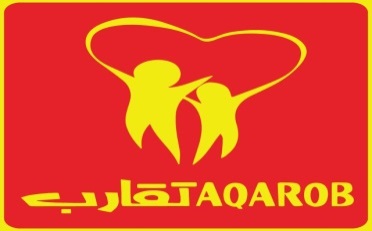 السؤال الأول:- عرف ما يلي حروب البيلوبونيز:_____________________________________________________دويلات المدن:________________________________________________________شبه جزيرة البلقان:______________________________________________________أرسطو:_____________________________________________________السؤال الثاني: املأ الفراغ1.  من الأمثلة على دويلات المدن_________________________________________________2. سبب انتهاء سيادة إسبارطة__________________________________________________3. الانجازات العسكرية للإسكندر المقدوني___________________________________________4. من الأدوات التي استخدمها المزارع اليوناني_________________________________________5. من خصائص العمارة في المدن اليونانية___________________________________________6. المسرح الذي انتهى نهاية حزينة هو_____________________________________________7. المؤرخ الرحالة هيرودوت لُقِّب ب ______________________________________________8. تُشرف اليونان على مجموعة من البحار منها__________________، _____________________9. من أشهر النحاتين في اليونان________________________________________________10.عبَد اليونانيون_________________________________________________11.أسباب تطور الصناعة في الحضارة اليونانية ________________________________________12.السبب وراء الحروب الخارجية________________________________________________13.الحروب بين اليونانيون وقرطاجة أسبابها__________________________________________السؤال الثالث:- ما هي الطبقات التي تكوَّن منها المجتمع اليوناني؟